.Dance starts after 32 counts (on vocals)SIDE STEP, TWIST HEEL OUT , TWIST TOE IN (2X)DIAGONAL BACK, TOUCH(CLAP), DIAGONAL BACK, TOUCH(CLAP),VINE RIGHT 1/4 TURN, HOLD, STEP 1/4 TURN RIGHT, CROSS, HOLDRUMBA BOX BACK,HOLD, RUMBA BOX FORWARD, HOLDHave fun!!www.ivonneenco.euhttp://www.youtube.com/user/ivonneverhagenivonne.verhagen70@gmail.comPhone 0031 (0) 61514 3696Coffee Days and Whiskey Nights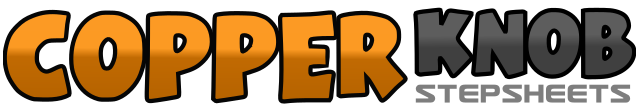 .......Compte:32Mur:2Niveau:Beginner.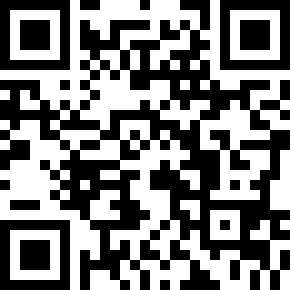 Chorégraphe:Ivonne Verhagen (NL) - August 2018Ivonne Verhagen (NL) - August 2018Ivonne Verhagen (NL) - August 2018Ivonne Verhagen (NL) - August 2018Ivonne Verhagen (NL) - August 2018.Musique:Coffee Days and Whiskey Nights - Robynn ShayneCoffee Days and Whiskey Nights - Robynn ShayneCoffee Days and Whiskey Nights - Robynn ShayneCoffee Days and Whiskey Nights - Robynn ShayneCoffee Days and Whiskey Nights - Robynn Shayne........1,2,3,4RF step side, Twist Left heel in, Twist Left toe in, LF touch to RF5,6,7,8LF step side, Twist right heel in, Twist right toe in, RF touch to LF1,2,3,4RF step diagonal back, LF touch to RF (Clap), LF step diagonal back, RF touch to LF (Clap)5,6,7,8RF step diagonal back, LF touch to RF (Clap), LF step diagonal back, RF touch to LF (Clap)1,2,3,4RF step side, LF cross behind RF, 1/4 turn right & RF step forward, hold5,6,7,8LF step forward, 1/4 turn right, LF cross over, hold1,2,3,4RF step right to the side, LF close to RF, RF step back, hold5,6,7,8LF step left to the side, RF close to LF, LF step forward, hold